Структура портфолио студента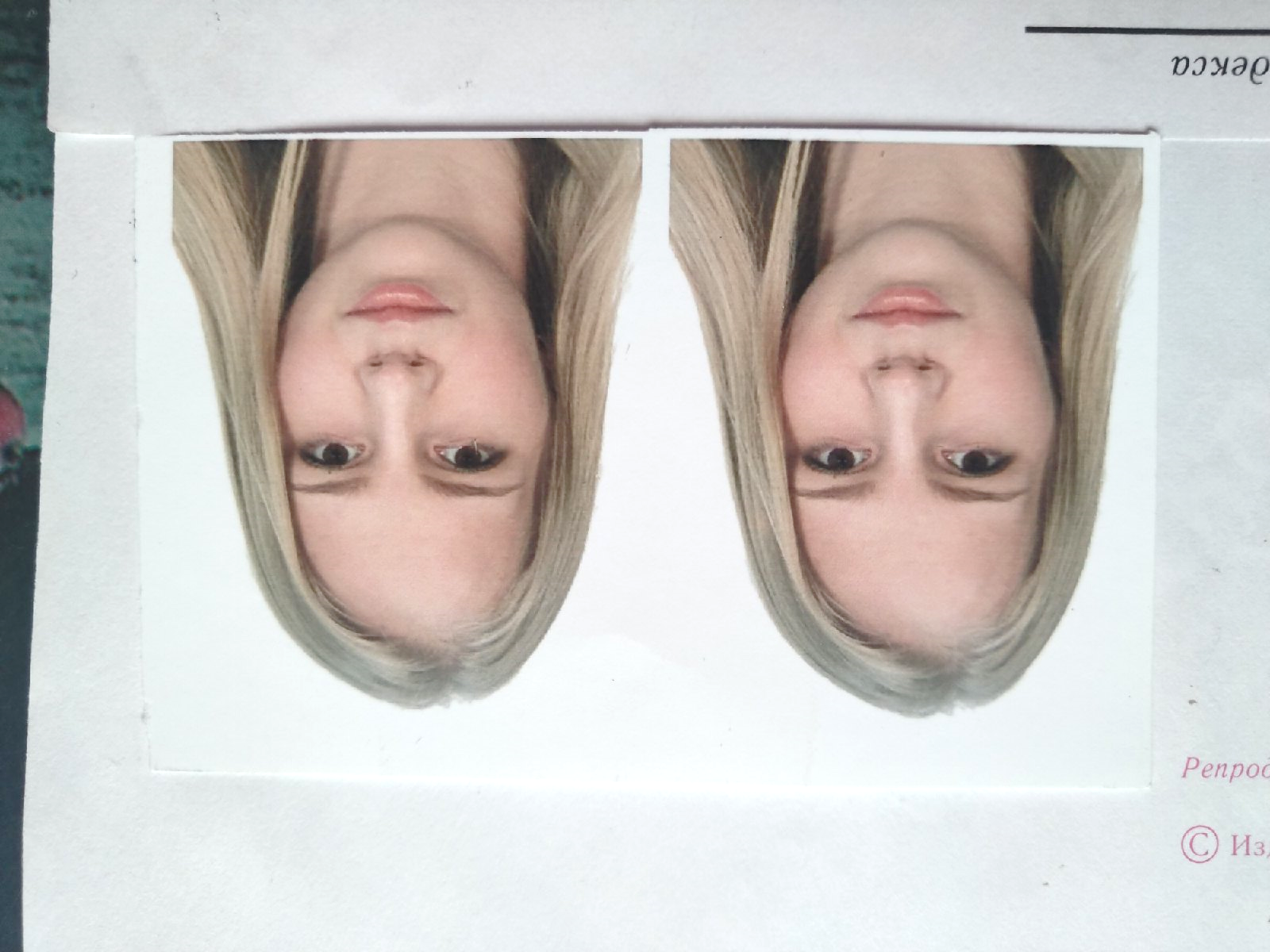 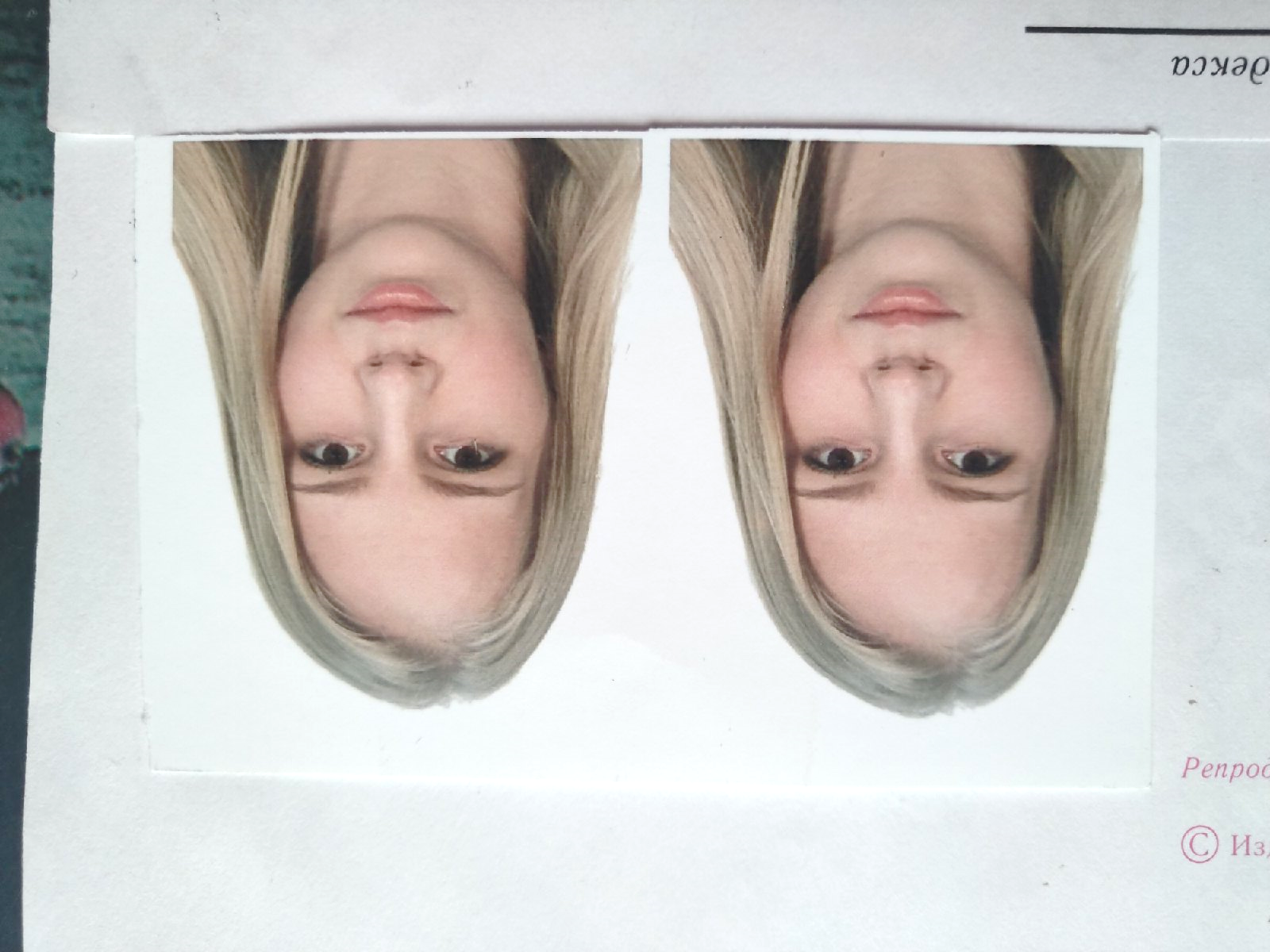  Емец Виктория Витальевна   - 1999; - Электроника и автоматика физических установок; - Ядерная физика и технологии, 14.03.02; - 10 место в рейтинге.Успеваемость студентаСведения о курсовых и дипломных работах:Участие в предметных олимпиадахОсвоение дополнительных образовательных программНаучно-исследовательская и проектная деятельность студентаУчастие в научно-практических конференциях5. 2. Участие в конкурсах, проектахВнеучебная активность студента. Участие в работе органов студенческого самоуправления и молодежных общественных объединенияхСпортивные достижения студентаТворческие достижения студентаОпыт работыУказание (ссылка) на профессиональное портфолио (если имеется).Приложение 1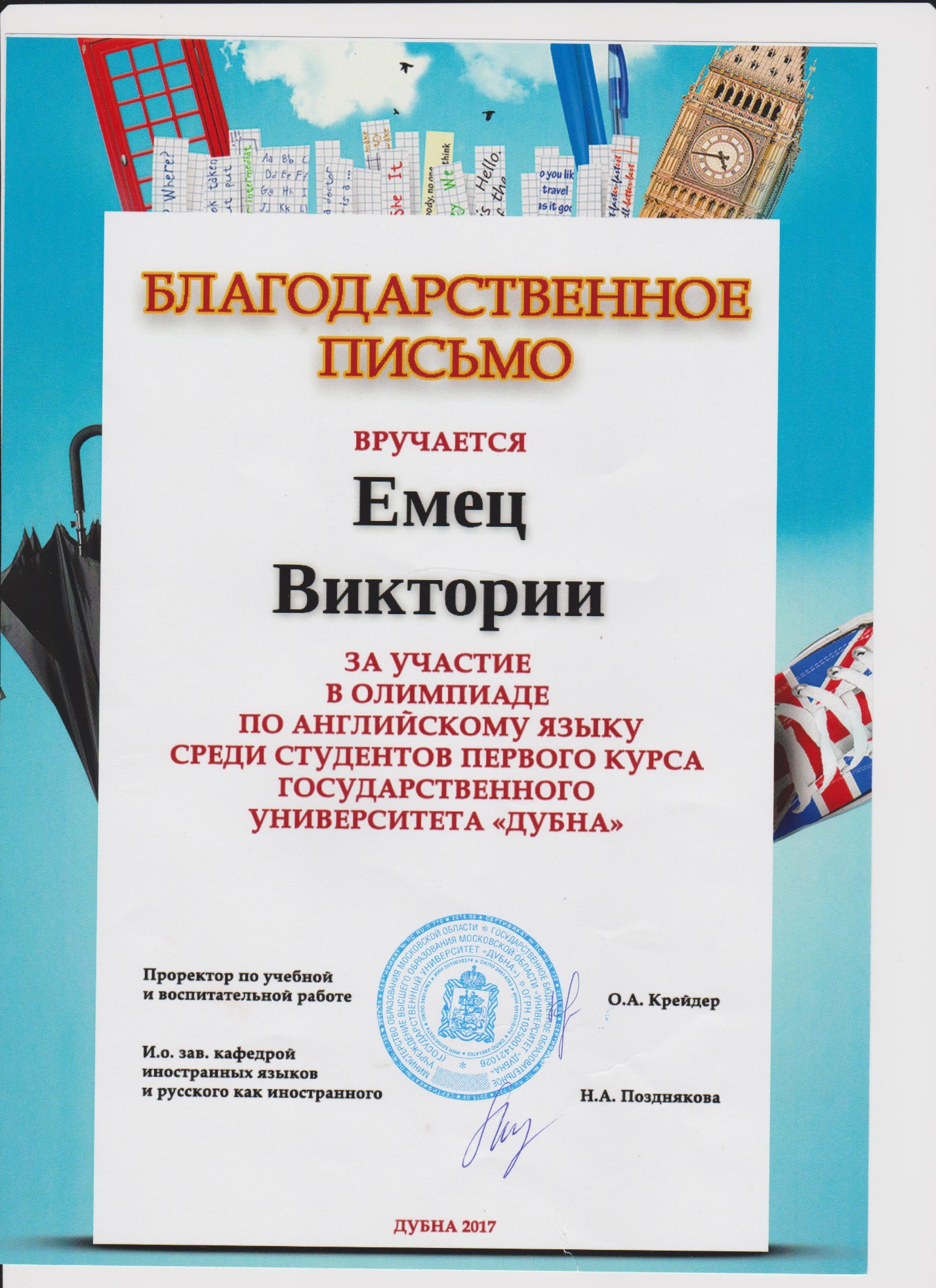 Приложение 2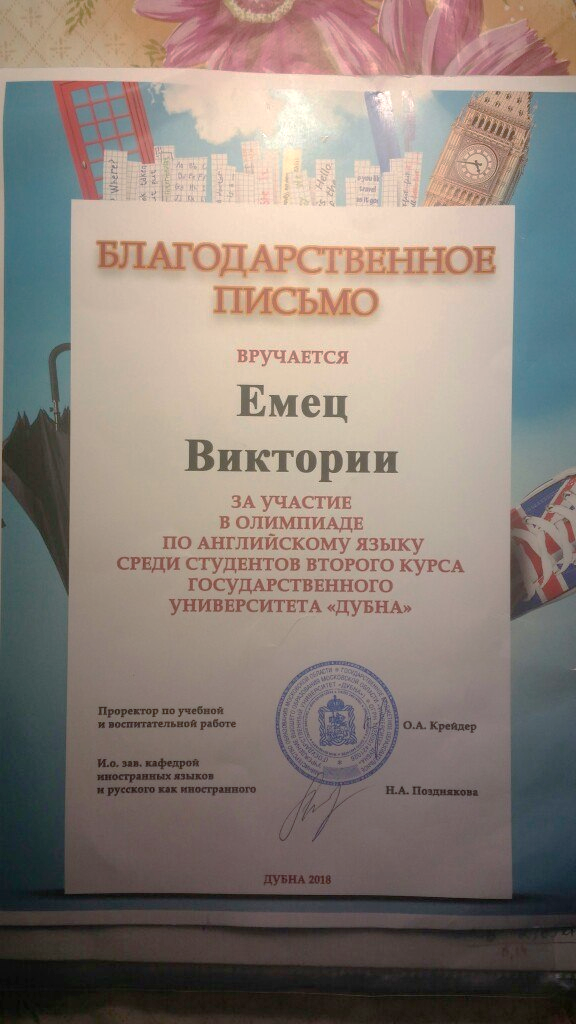 Приложение 3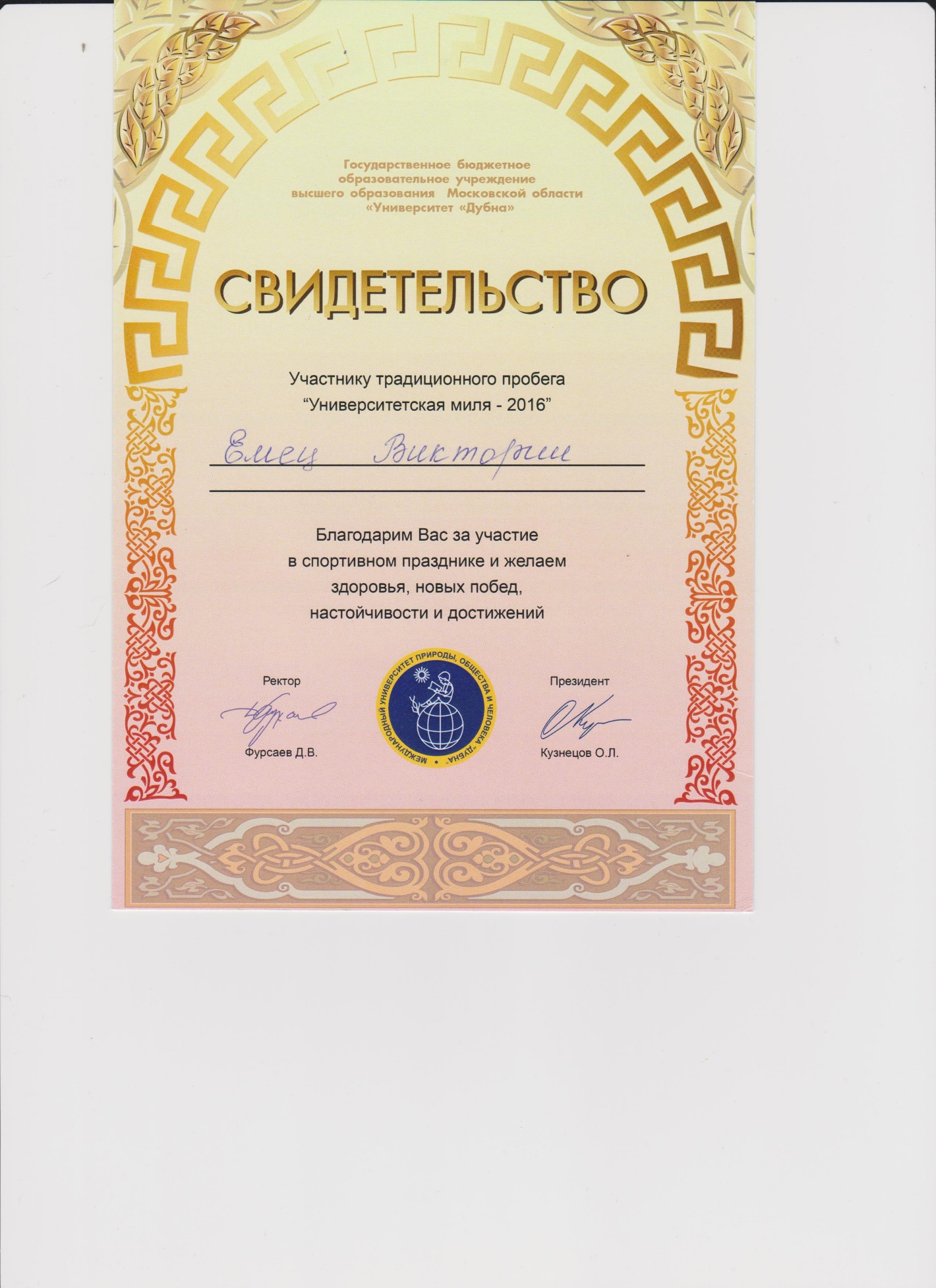 Приложение 4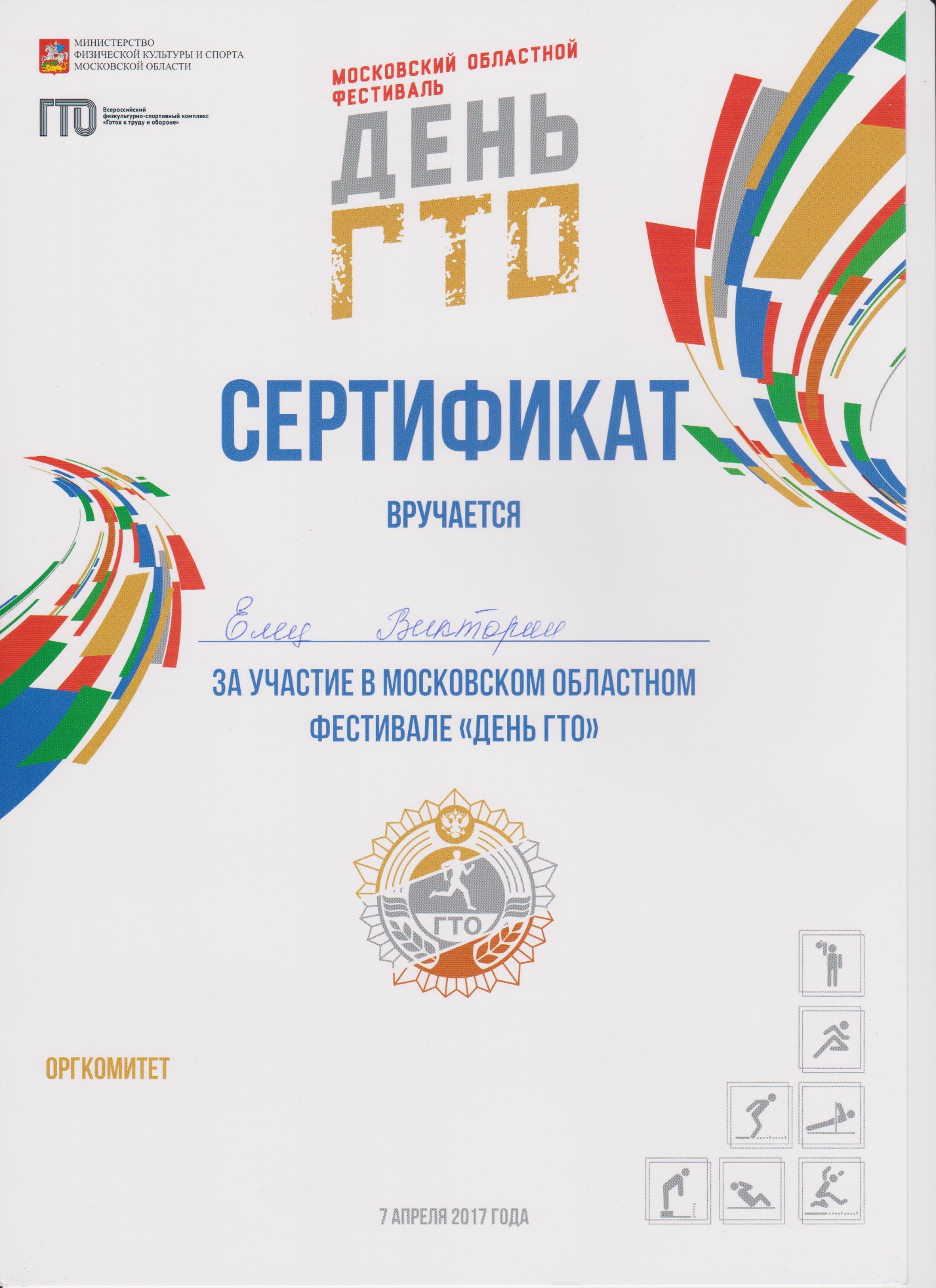 Приложение 5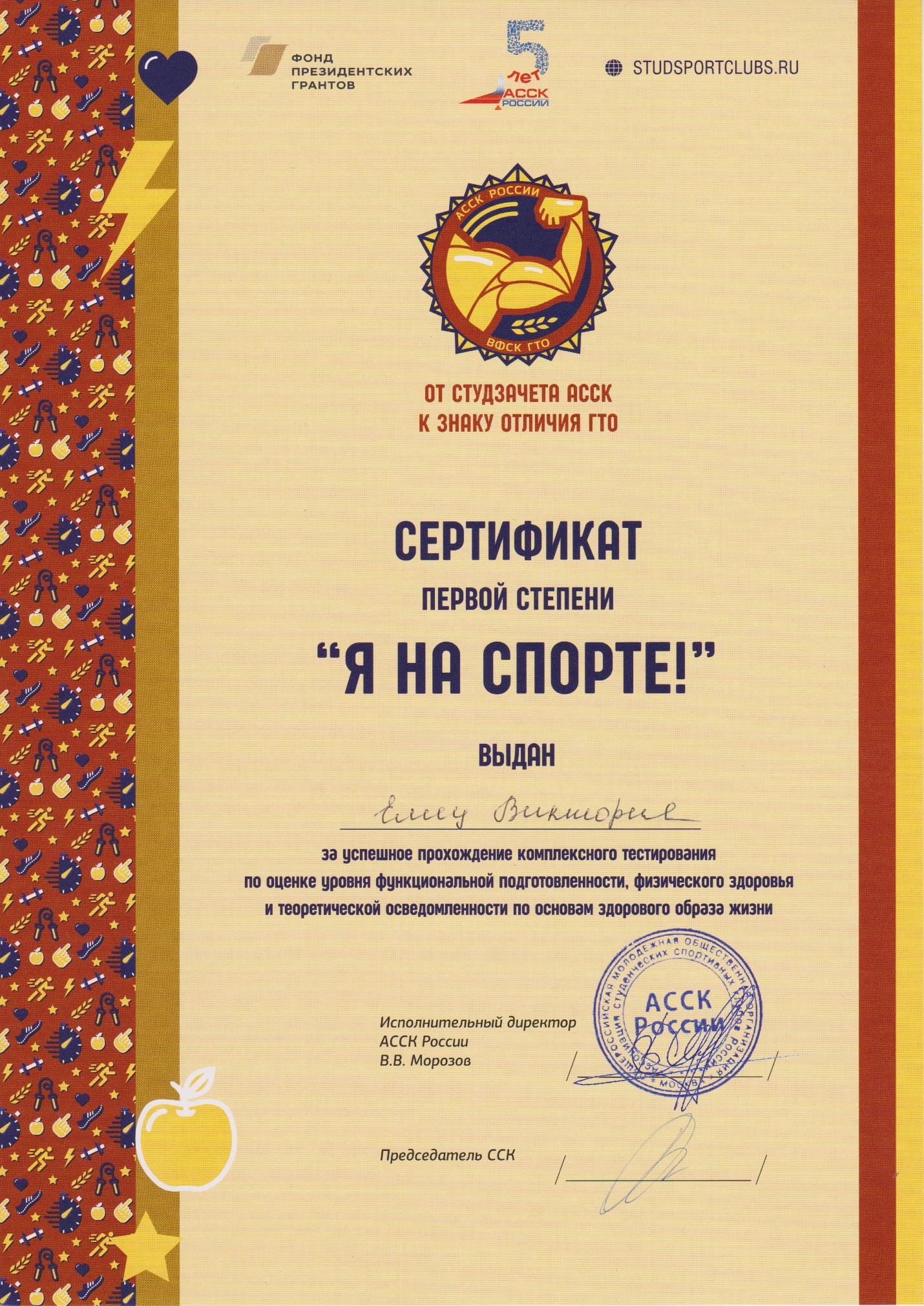 Приложение 6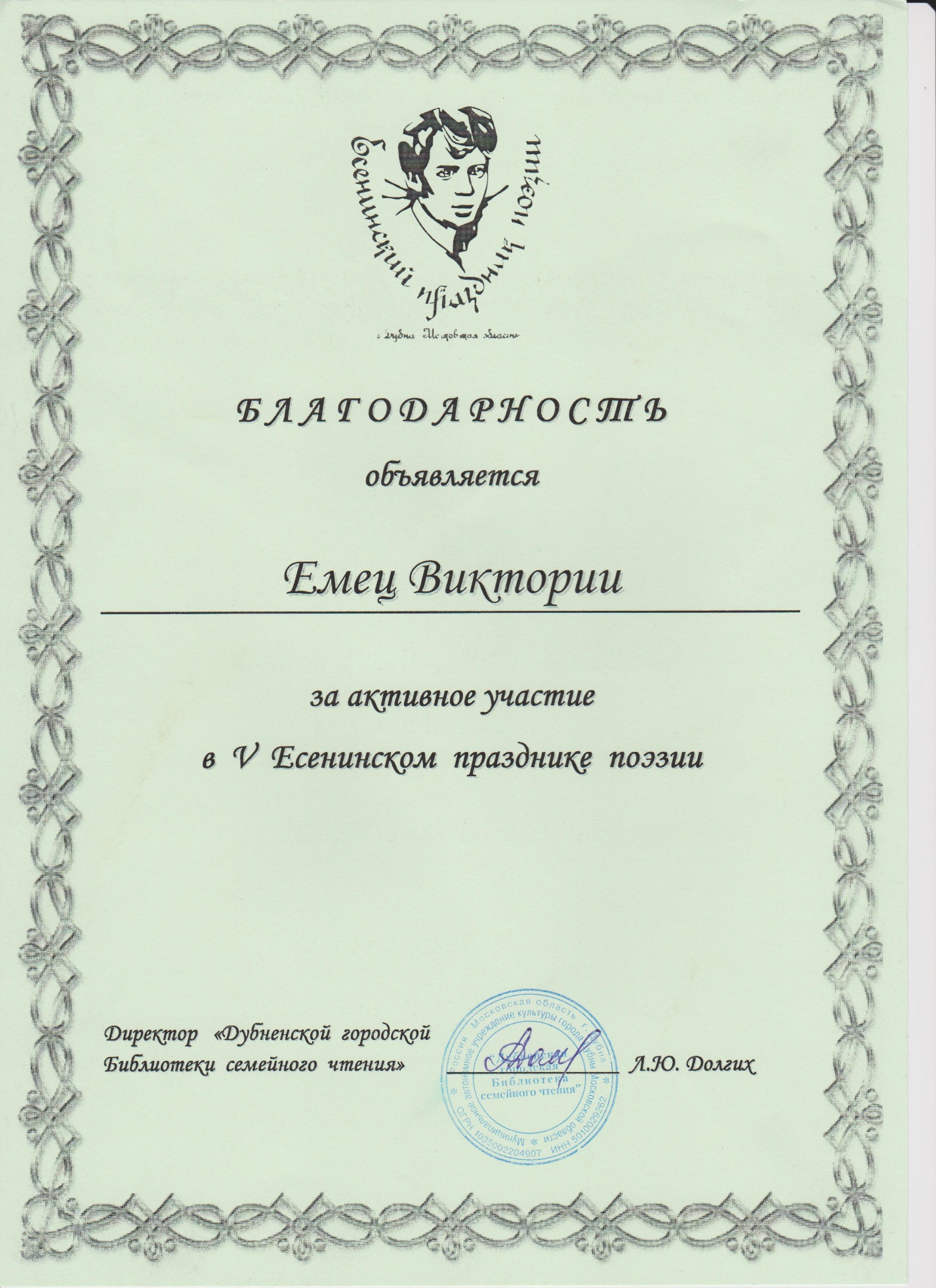 Приложение 7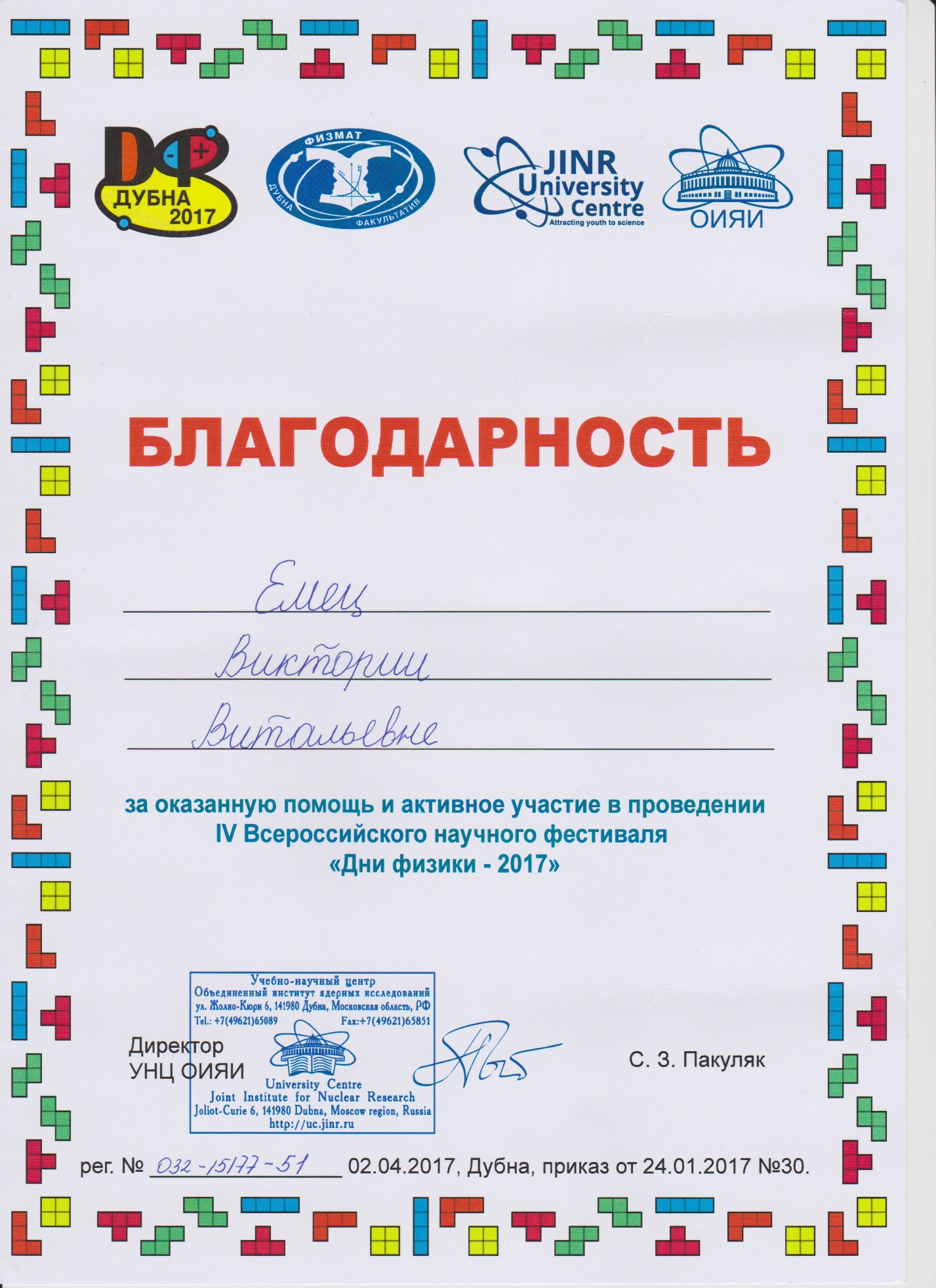 Приложение 8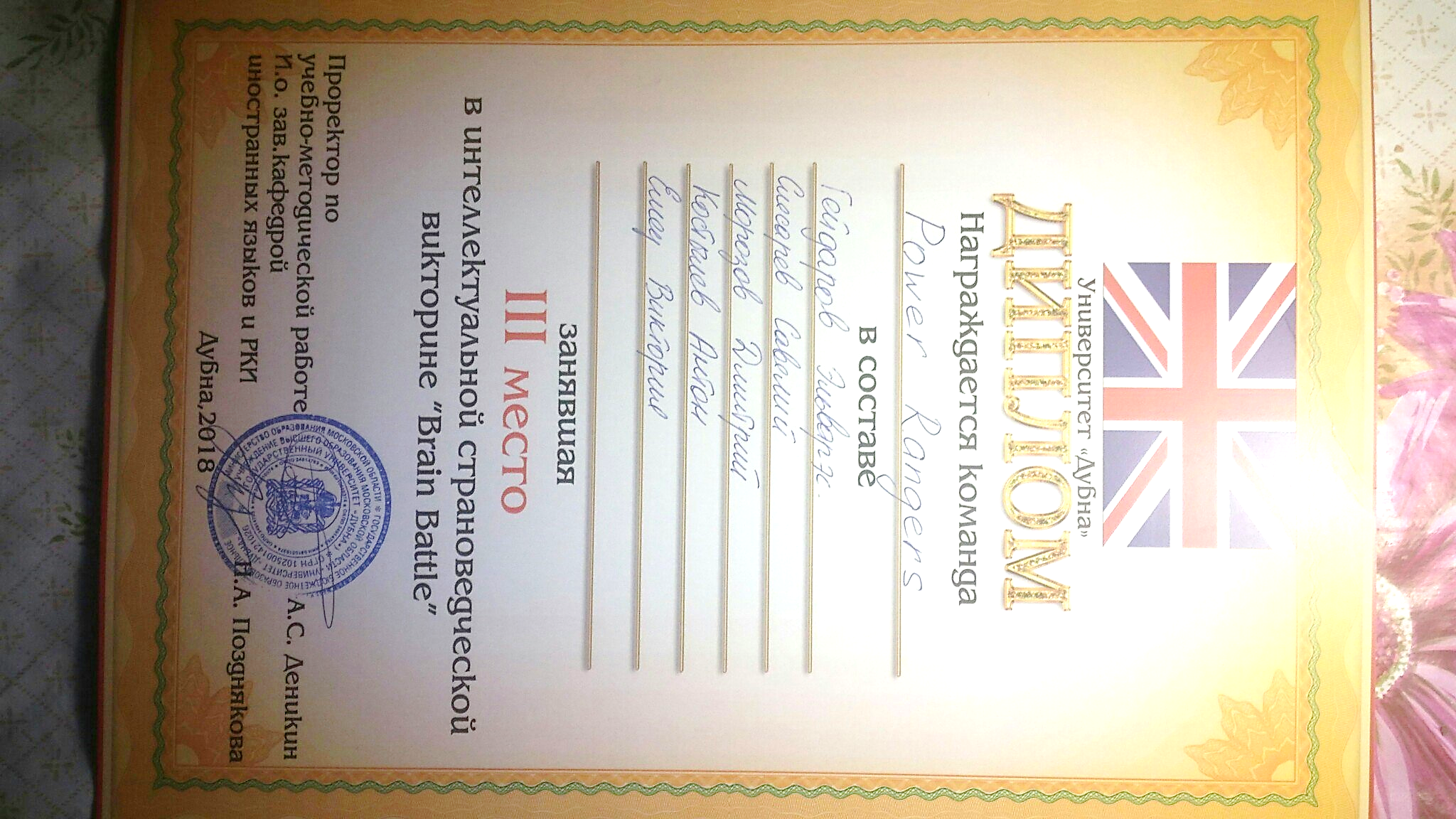 Успеваемость студентаСредний балл оценокУспеваемость по дисциплинам учебного плана4,8125Успеваемости по дисциплинам специальности (профиля)5Успеваемость по производственной практике5№ п/пТема работыОценка за работу1.Методы решения систем линейных алгебраических уравненийОтлично2.Разработка привода передвижения мостового кранаОтлично3.Выход антипротонов в релятивистских ядерных взаимодействиях.Отлично4.Разработка и расчет некоторых устройств, используемых в современной микроэлектроникеОтлично5.Ускоритель НуклотронОтличноп/пНазвание олимпиадыМесто и время проведенияПримечание(факты общественного признания деятельности: грамоты, благ. письма, дипломы)1.Олимпиада по английскому языку среди студентов первого курса Университета «Дубна»Университет «Дубна»01.04.2017Имеется благодарственное письмо, см. приложение 12.Олимпиада по английскому языку среди студентов первого курса Университета «Дубна»Университет «Дубна»22.04.2018Имеется благодарственное письмо, см. приложение 2п/пНазвание программыКоличество часовМесто и время обученияНазвание документаоб освоении программы1.«Взгляд в космос: события, технологии и люди российской космонавтики»25Онлайн-курсФевраль-март 2018До сих пор не прислалип/пНазвание конференцииДата конференцииТема выступленияНаличие публикации (название, выходные данные)1.п/пНазвание конкурсаДата конкурсаТема проектаПримечание (отметка о наличиисертификата, грамоты и т.п.)1.Конкурс Brain Battle11.05.2018Интеллектуальная страноведческая викторинаИмеется диплом, см приложение 8№ п/пОрган	студенческого самоуправления, название объединенияВиды деятельности (поручения)Период деятельностиПримечание (фактыобщественного признания деятельности: грамоты,благ.письма, дипломы)1.Актив ИФИОтветственный представитель ФТСс февраля 2019Отсутствует2.Актив ИФИПомощь в проведение посвящения в актив ИФИ (оповещение студентов, помощь в проведение самого мероприятия)Сентябрь 2019(16 сентября)Отсутствует3.Актив ИФИ Представитель кафедры ФТС на дне открытых дверей31.03.2019,27.10.2019,01.04.2018Отсутствует4.Волонтерство Волонтерство на четвертом Всероссийском научном фестивале"Дни физики - 2017"31.03.2017Имеется благодарность, см приложение 75.Актив ИФИПредставитель кафедры ФТС на дне открытых дверей базовых кафедр ОИЯИ, сопровождающий абитуриентов на экскурсии по территории ЛВЭ ОИЯИ24.01.2020Отсутствует6.Актив ИФИВолонтерство на Всероссийской научно-практическая конференции "Природа. Общество. Человек". Секция Естественные и Инженерные Науки.27.11.2019Отсутствуетп/пВид спортаУчастие всоревнованияхДата соревно ванийПримечание (отметка о наличии сертификата, грамоты, диплома)1.Традиционный пробег «Университетская миля»участник06.10.2016Имеется сертификат, см приложение 32.Фестиваль «День ГТО»участник07.04.2017Имеется сертификат, см приложение 43.Сдача ГТОучастник20.09.2018Имеется сертификат, см приложение 5п/пВид деятельностиУчастие в конкурсах, фестивалях, смотрахДатаПримечание (отметка о наличиисертификата, грамоты, диплома)1.Венский вальсЗимний бал22.12.2016Отсутствует2.Чтение стихотворенияФестиваль «Good day»19.10.2016Отсутствует3.Чтение стихотворенияПраздник Есенинской поэзии08.10.2016Имеется сертификат, см приложение 6п/пПолное наименование организации (места прохождения практики, стажировки или  официального трудоустройства)Практики, стажировки, официальная работа и неофициальные виды деятельности («фриланс» и самозанятость включительно»)Дата(с «…» по   «…»)Скан записи в трудовой вслучае оф. трудоустройстваОтзыв руководителя (практики, стажировки, с места работы)1.ОИЯИ ЛФВЭ Научно-экспериментальный отдел радиоэлектронной аппаратурыпрактикаС 28.02.2018По ноябрь 2019 Работа по трудовому договоруОтсутствует2.ОИЯИ ЛФВЭ Научно-экспериментальный отдел радиоэлектронных систем, сектор №1 радиоэлектроники, группа №1 широкополосных усилителейофициальная работаС 17.12.2019 по 30.062020В данный момент не имею, есть труд.договорОтсутствует